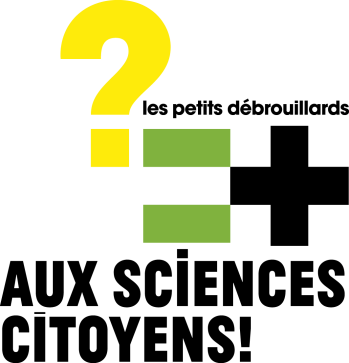 STAGE 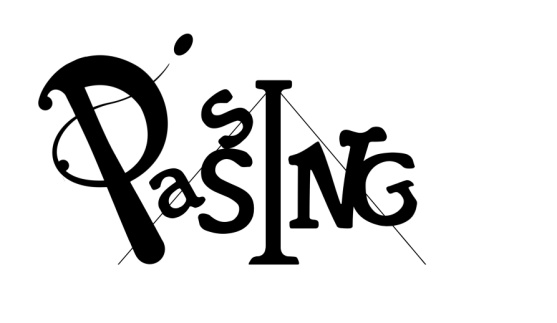 « CIRQUE ET SCIENCES» 7/12 ansDu 19 au 21 février- 14h-17h – Lieu : Ferme Fould, quartier de l’Ormeau TarbesInscription avant le 14 février 2017A l’école de cirque PASSING, 10 bld pierre Renaudet 65000 Tarbes – cirque@passing65.fr – 06 77 27 17 16 – 09 72 46 23 51    Stage Cirque et sciences 7/12 ansNOM:			                             PRENOM:		               AGE :                                      Date de naissance:Adresse:Téléphone:Mail:               				 Signature du responsable 